1	引言理事会保护上网儿童工作组（CWG-COP）第十二次会议和第十三次会议分别于2016年10月10日和2017年2月2日在日内瓦国际电联总部召开。理事会保护上网儿童工作组对所有相关利益攸关方开放，约有100名与会者代表政府、私营部门、民间团体、学术界、国际组织和政府间组织到场或远程参加了两次会议。2	通过议程第十二和第十三次会议的议程草案分别在两次会议上获得通过。3	欢迎致辞国际电联副秘书长马尔科姆•琼森（Malcolm Johnson）先生代表秘书长宣布第十二次会议开幕。琼森先生强调了保护上网儿童的重要性，这个问题对于许多利益攸关方而言都是一项需要首要处理的工作，他亦表示，CWG-COP会议是一个将来自不同层面（国家、区域和国际）的相关利益攸关方汇聚在一起讨论COP相关政策与项目的重要平台。第十三次会议亦由琼森先生宣布开幕。他强调指出，上网的未成年人数量巨大（全球三分之一的用户），而且因新技术的发展而导致的儿童性虐待犯罪快速上升。琼森先生强调，国际电联承诺与其成员国和合作伙伴密切合作，确保儿童的上网安全。4	文稿4.1	工作组在两次会议上收到成员国和其他利益攸关方的多份文稿。相关文稿可查阅CWG-COP的网站：http://www.itu.int/en/council/cwg-cop/Pages/default.aspx。5	讨论5.1	第十二次会议期间讨论了多份文稿。国际电联秘书处介绍了国际电联COP举措的更新情况，包括与Re-Rights组织合作，多次更新网上霸凌问题青年意见在线征询。由于青年的参与率较低（约20项回复），秘书处着重进行了平台演示并强调在线征询期间获得的教训。之后与会者开展了热烈讨论。主席强调了使更多合作伙伴参与进来的重要性，并建议在相关活动中开展青年意见征询（例如，作为会外活动），而不是将其作为一个单独项目对待。5.2	会上亦介绍了ITU-T的保护上网儿童联合协调活动（JCA-COP）报告，主席强调，两个组（JCA COP和CWG-COP）的工作需紧密联系起来，以实现各组工作范围的互补。5.3	下列成员国和利益攸关方介绍了各自的文稿：欧洲互联网安全中心网络（INSAFE）、卢旺达、俄罗斯联邦和阿根廷。5.4	国际儿童帮助热线（Child Helpline International）的代表介绍了一项视频活动（2016年11月发起），强调儿童在数字时代所面临的风险，以及儿童帮助热线在支持儿童方面发挥的重要作用，并强调了国际电联与国际儿童帮助热线开展的联合活动“携手保护儿童与青年”（Partnering to Protect Children and Youth），鼓励CWG-COP成员为此做出贡献。国际儿童帮助热线亦向与会者介绍了2016年11月15日在泰国曼谷举办的“国际电联2016年世界电信展”上介绍的案例研究。5.5	第十三次会议期间，在国际电联秘书处报告了COP举措取得的进展之后，工作组讨论了秘书处介绍的与Re-Rights平台协调开展的青年意见在线征询活动的成果。意见征询初步取得了积极结果，多家合作伙伴涉及并参与了磋商。CWG-COP成员为下一次在线意见征询选定了一个新主题。主席鼓励成员国积极参与该活动，并请本地非政府组织和学校参与进来。5.6	国际儿童帮助热线的代表向ITU-CHI介绍了“携手保护儿童”联合活动，着重强调了国际电联成员与帮助热线之间的合作。发言人介绍了从2016年5月发起的在线磋商中选取的案例研究（国际电联2016年世界电信展期间介绍了这些案例研究的最终结果），并与与会者分享了开发儿童帮助热线服务的新方式。CWG-COP成员对该活动表示欢迎，会议主席鼓励秘书处继续开展这项工作，向实现SDG 17迈进。5.7	会议收到了来自成员国和其他利益攸关方的多份文稿。趋势科技（Trend Micro）、DQ World、俄罗斯联邦、敖德萨国家通信学院（ONAT）及阿根廷介绍了各自为保障儿童上网安全而开展的项目和采取的措施。6	CWG-COP第十二和第十三次会议的成果6.1	第十二次会议的主要成果包括：a)	工作组对让欧盟和欧洲理事会等参与进来以弥合差距并协调国家、区域和国际层面行动的建议表示感谢。b)	在此方面，建议邀请区域性组织参加今后举行的会议。c)	亦建议寻找办法将年龄核查作为JCA COP的一个工作项目。秘书处将集思广益，考虑如何向JCA COP介绍此建议。d)	关于青年在线意见征询，工作组同意如下内容：•	继续关注网上霸凌主题，因为目前样本甚少；•	在成员国、国际电联区域代表处及合作伙伴的支持下，尽可能以联合国的六种工作语文开展意见征询，扩大其范围；•	意见征询结果将在第十三次CWG-COP会议上介绍。6.2	第十三次会议的主要成果包括：a)	关于在线意见征询成果，工作组同意下次意见征询将围绕数字技能和赋权展开 – 由秘书处负责确定主题的准确措辞。b)	鼓励区域代表处、学校及其他地方实体的参与，以成功取得更多结果和成果。c)	最后，鼓励电气和电子工程师协会（IEEE）等其他相关实体的参与，以便了解可能开展合作的领域，例如，制定标准。CWG-COP主席
Sherif Hashem博士（阿拉伯埃及共和国）______________理事会2017年会议
2017年5月15-25日，日内瓦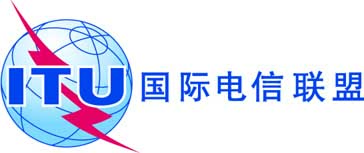 议项：PL 1.6文件 C17/15-C议项：PL 1.62017年3月14日议项：PL 1.6原文：英文理事会保护上网儿童工作组主席的报告理事会保护上网儿童工作组第十二和第十三次会议的成果概要本报告概述了理事会保护上网儿童工作组根据国际电联理事会第1306号决议和国际电联全权代表大会第179号决议（2014年，釜山，修订版）于2016年10月10日和2017年2月2日召开的第十二和第十三次会议的主要成果。需采取的行动请理事会将本报告记录在案。______________参考文件第179号决议（2014年，釜山，修订版）
理事会第1306号决议